DAFTAR PUSTAKAAgum Gumelar, S. dkk (2021). Dinamika Psikologis Fangirl K-POP. Jurnal Psikologi Universitas Islam Sultan Agung, 9 (1), 18.Anwar, C. R. (2018). Mahasiswa dan k-pop (studi interaksi simbolik k-popers di Makassar). Jurnal Ilmu Komunikasi UPN Veteran Jatim, 1(1), 1-12.Arikunto, S. (2013).Prosedur Penelitian Suatu Pendekatan Praktik. Edisi Revisi. Jakarta: PT. Rineka CiptaCreswell, John W. (2015) Penelitian Kualitatif & Desain Riset, Yogyakarta: Pustaka PelajarDoucett, E. (2008). Creating Your Library Brand, Communicating Your Relevance and Value to Your Patrons. Chicago : American Library Association (E-books).Effendy. (2003) Ilmu Teori dan Filsafat Komunikasi, Bandung: PT. Citra Aditya Bakti.Febriani Sarah, A. (2012). Pengaruh Gaya Hidup Dan Lingkungan Sosial Terhadap Perilaku Konsumsi. (Repository Universitas Pendidikan Indonesia, 2012)Gita, D. & Setyorini R. (2016) Pengaruh Brand Ambassador Terhadap Brand Image Perusahaan Online Zalora. Jurnal Komunikasi Bisnis Universitas Telkom, Vol (3)1, 3.Ghozali, Imam. (2011) Aplikasi Analisis Multivariate Dengan Program SPSS. Semarang: Badan Penerbit Universitas DiponegoroHartimbul Ginting, F. (2011) Manajemen Pemasaran. Bandung: CV Yrama WidyaIshak, Asmai. (2008) Pengaruh Penggunaan Selebriti Dalam Iklan Terhadap Minat Beli Konsumen. Jurnal Siasat Bisnis Vol 12(2), 73.Islamy, Daniella Putri. (2016). Pengaruh Online Shop Pada Media Sosial Instagram Terhadap Perilaku Konsumtif Siswa-Siswi SMP Cikal Harapan I Bumi Serpong Damai Kota (Repository Universitas Islam Syarif Hidayatullah) Kennedy, John. E & R Dermawan Soemanagara (2006) Marketing Communication – Taktik dan Strategi. Jakarta. PT Bhuana Ilmu Populer (kelompok Gramedia)Kotler, P. & Armstrong, G. (2010). Prinsip-prinsip Pemasaran, Jilid 1, Erlangga: Jakarta.Lea-Greenwood, Gaynor. (2012). Fashion Marketing Communications Ebook. Somerset, NJ, USA: WileyNatalia, L. (2008) Analisis Faktor Persepsi Yang Mempengaruhi Minat Konsumen Untuk Berbelanja Di Giant Hypermart Bekasi (Repository Universitas Gunadarma)Notoatmodjo, S. (2003) Pengembangan Sumber Daya Manusia, Jakarta: PT. Rineka CiptaParma, S. A. (2007). Hubungan Antara Konsep Diri Dengan Perilaku Konsumtif Remaja Putri Dalam Pembelian Kosmetik Melalui Katalog Di SMA Negeri 1 Semarang. (Repository Fakultas Psikologi UNDIP Semarang)Rosa Indah, D. & Maulida, Z. (2017) Analisis Iklan Media Televisi Menggunakan EPIC Model (Studi Kasus Produk A Mild di Kota Langsa), Jurnal Sekolah Tinggi Ilmu Ekonomi Sabang, Banda Aceh Vol 1(2), 134.Royan, Frans M. (2005). “Marketing Celebrities”. Edisi Pertama. Jakarta : PT. Elex Media Komputindo.Schiffman & Lazar K. (2000) Consumer Behavior, Internasional Edition, Prentice HallSebayang, M. & Siahaan, D. (2008) Pengaruh Celebrity Endorser Terhadap Keputusan Pembelian Sepeda Motor Merek Yamaha Mio Pada Mio Automatic Club Medan, Jurnal Manajemen Bisnis Fakultas Ekonomi USU Vol (1)3, 118.Sugiyono. (2021) Metode Penelitian Kuantitatif, Kualitatif, dan R&D. Bandung: Alfabeta, fono. (2002) Terperangkap dalam Iklan : Meneropong Imbas Pesan Iklan Televisi. Bandung: Alfabeta.Wardani. 2009. Riset Sumber Daya Manusia. Jakarta : PT. Gramedia Pustaka Utama.Yusiana, R. & Maulida, R. (2015). Pengaruh Gita Gutawa Sebagai Brand Ambassador Pond’s Dalam Mempengaruhi Keputusan Pembelian. Jurnal Universitas Telkom Jurusan D3 Manajemen Pemasaran Vol 3(1), 311LAMPIRANLampiran 1KuesionerLampiran 2Tabulasi Pertanyaan Variabel X1Lampiran 3Tabulasi Pertanyaan Variabel YLampiran 4Hasil Uji Validitas Item PernyataanLampiran 5Hasil Uji ReliabilitasLampiran 6Hasil Turnitin Similarity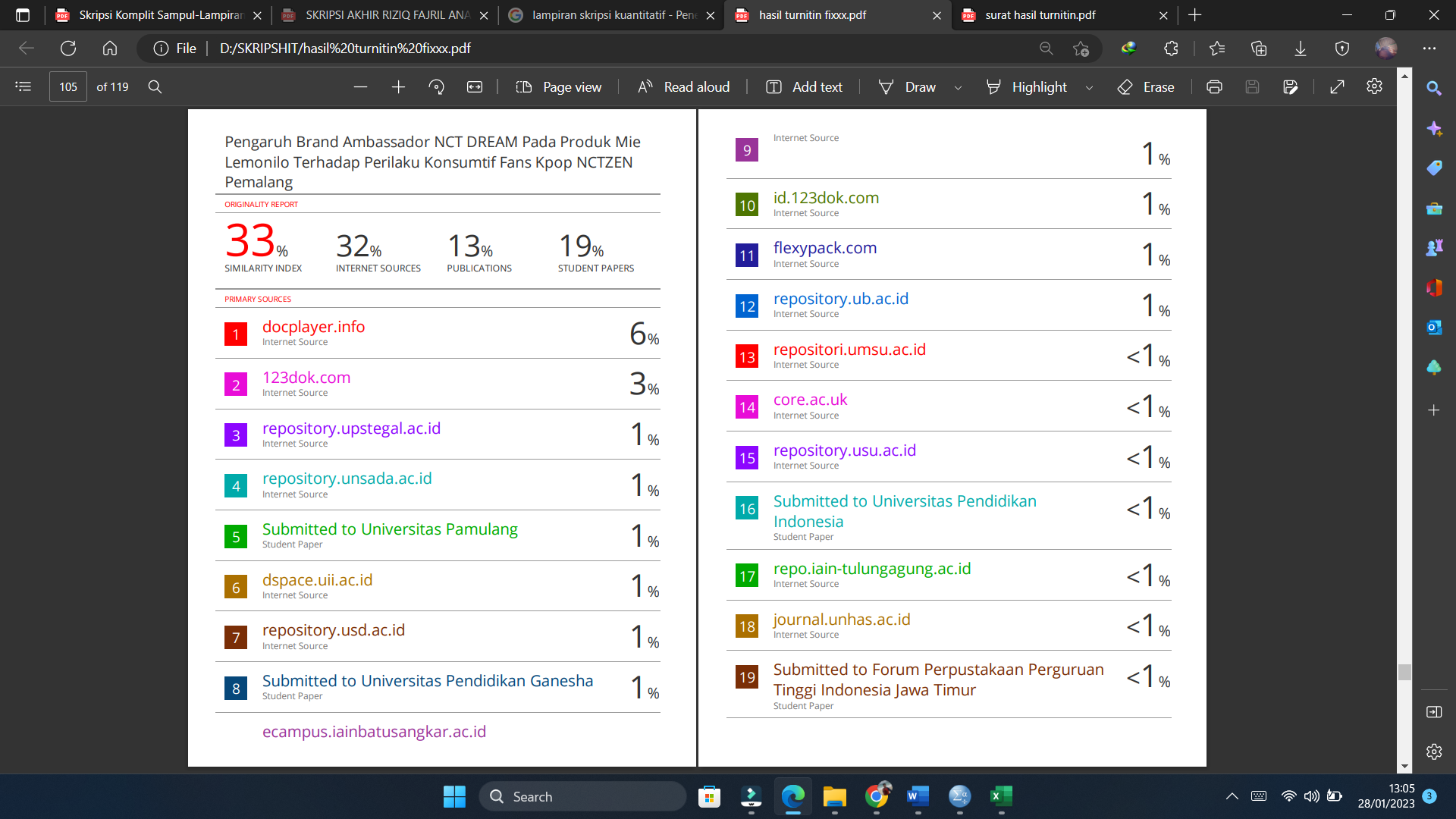 Lampiran 7Surat Hasil Scan Similarity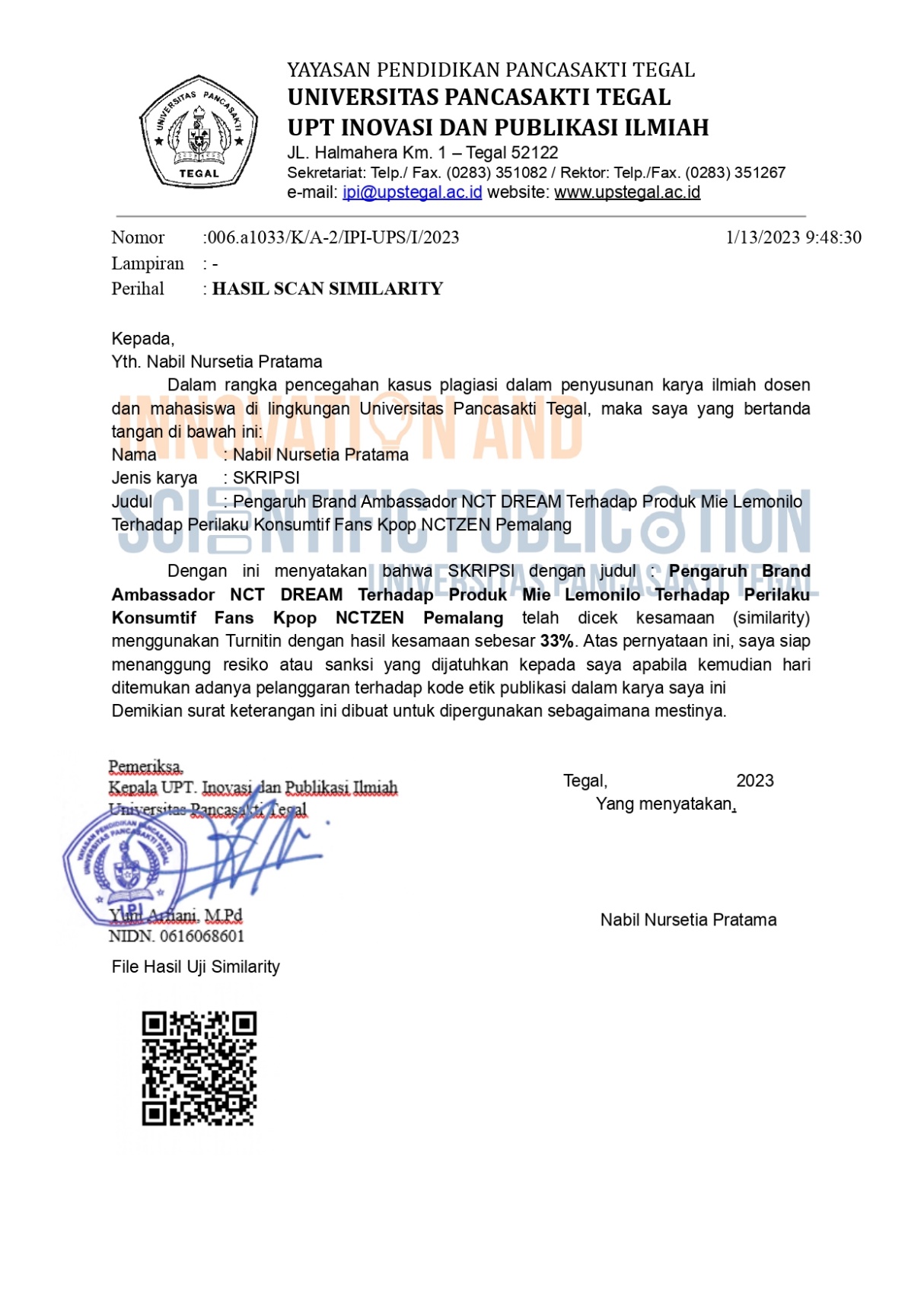 Lampiran 8Zoom meeting bersama ketua Komunitas Nctzen Pemalang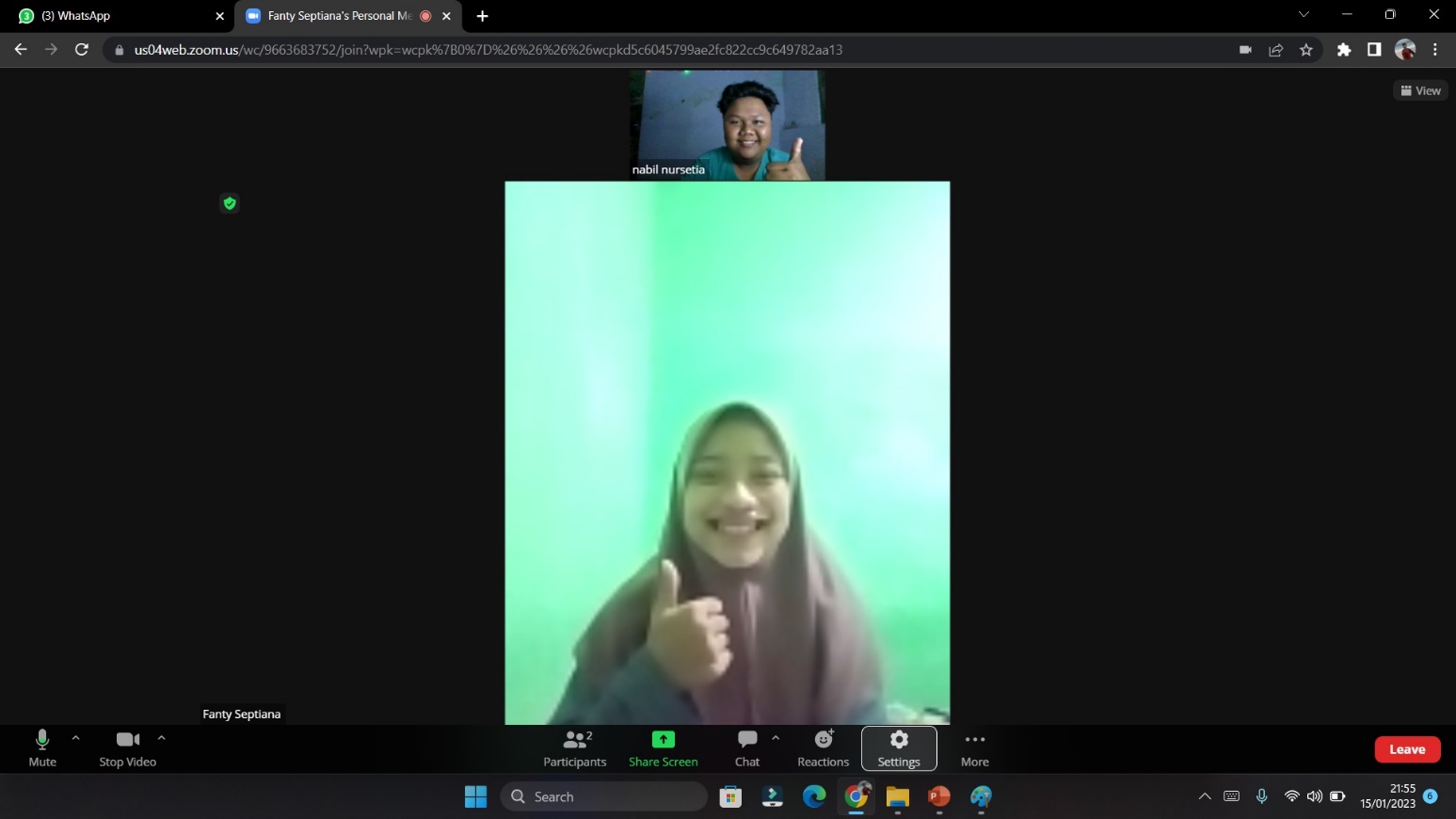 Lampiran 9Berita Acara Bimbingan Skripsi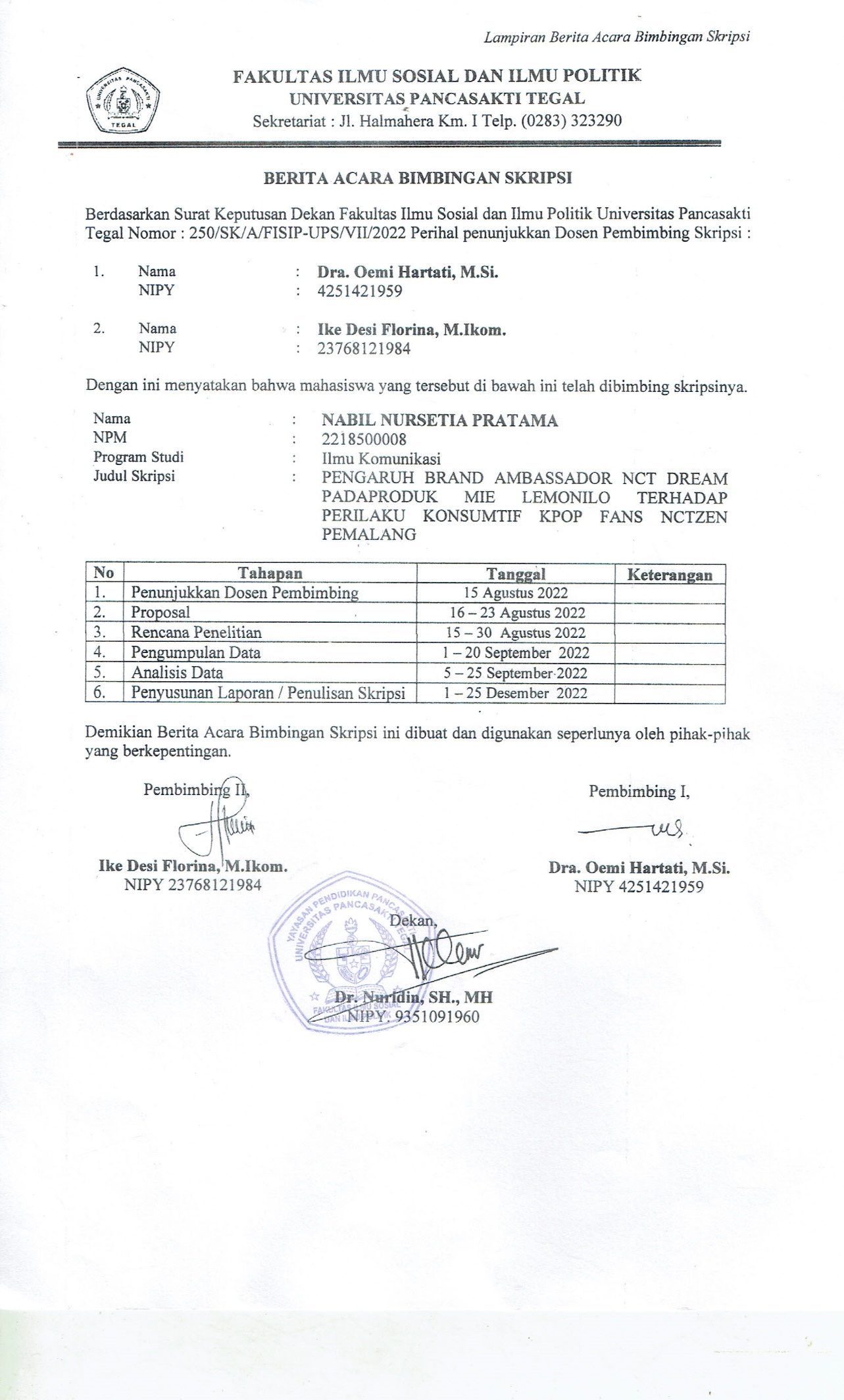 Lampiran 10Berita Acara Ujian Skripsi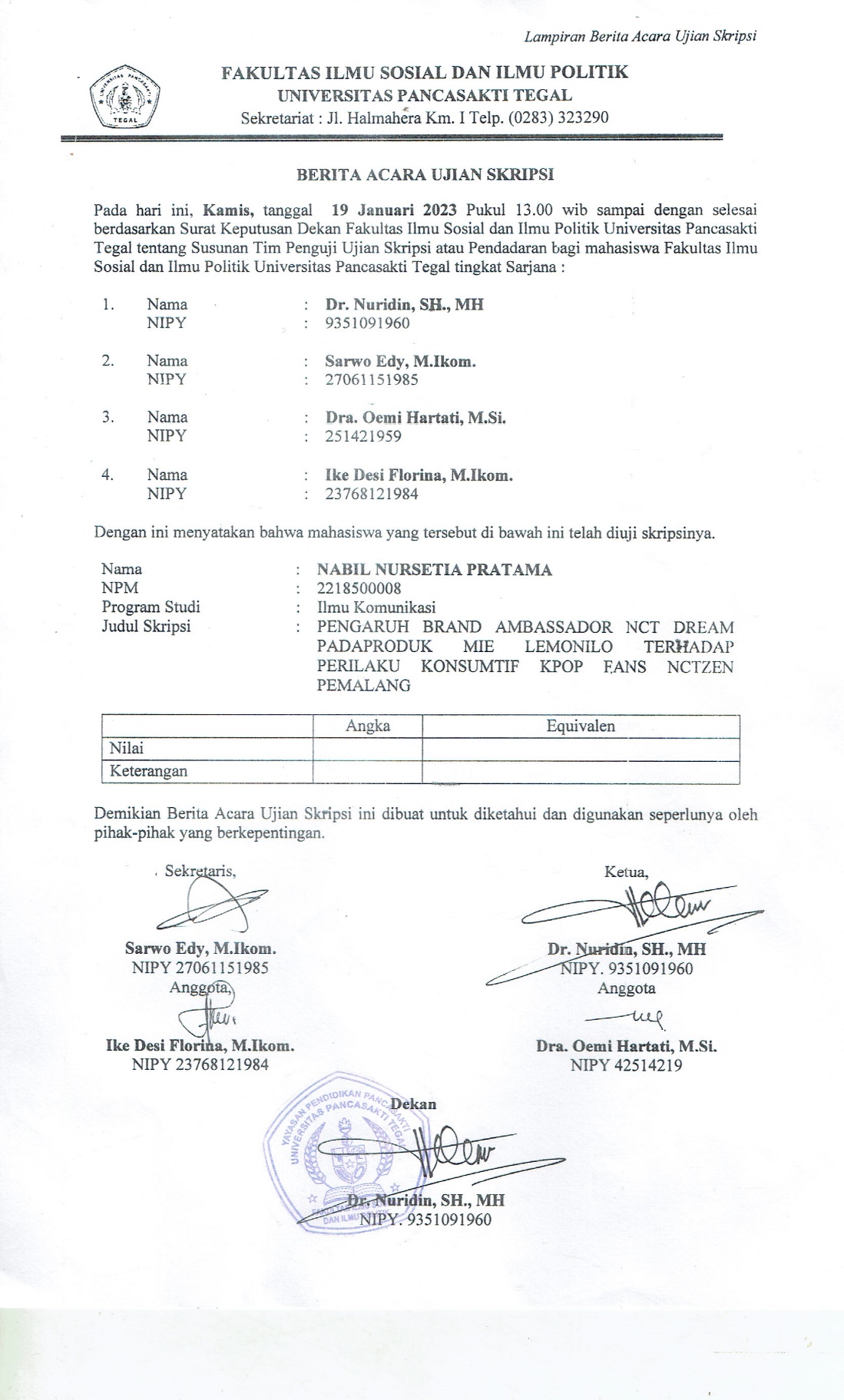 No.VariabelDimensiPertanyaanSSSTSSTS1.Brand Ambassador (X1)Attractiveness(daya tarik)Audiens merupakan penggemar aktif Nct DreamAudiens pernah mengkonsumsi Mie Instan Lemonilo edisi khusus Nct DreamAudiens merasa tertarik melihat tampilan foto Nct Dream menggunakan produk LemoniloPemilihan tema yang pas dapat membuat audiens tertarik untuk mengkonsumsi produk tersebutPemilihan caption “Bersama Nct Dream Menuju Generasi Hebat” pada iklan dapat meningkatkan minat untuk mengkonsumsi produk tersebutTrustworthiness(kepercayaan)Review yang diutarakan member Nct Dream sesuai dengan produk yang dipromosikanPesan yang disampaikan member Nct Dream dalam iklan jujur dan sesuai dengan kualitas produkExpertise(keahlian)Dengan banyaknya pengikut Nct Dream diperkirakan dapat meningkatkan penjualan Mie Instan LemoniloNct Dream sudah berpengalaman di kancah hiburan sehingga dapat tampil menarik dalam iklan produkMember Nct Dream terlihat terampil dalam mengiklankan produk Mie Lemonilo2.Perilaku Konsumtif NCTZEN PemalangPemborosanFans melakukan pembelian secara terus menerus demi mendapatkan photocard edisi khusus Nct DreamUntuk memenuhi hasrat fans membeli produk lemonilo tidak secara eceran melainkan secara grosir (per kardus)Jumlah uang yang dihabiskan untuk mencari photocard edisi khusus mencapai Rp 200.000Perilaku ImpulsifKarena mengidolakan Nct Dream fans membeli produk secara spontan tanpa berpikir panjangFans membeli produk lemonilo tanpa memikirkan dan mempertimbangkan kegunaan barangHanya karena dibintangi Nct Dream fans tidak melakukan perencanaan sebelum membeli barangTindakan IrasionalFans bisa melakukan tindakan yang tidak rasional/ tidak masuk akal karena belum mendapatkan photocard yang diinginkanTindakan oknum dengan melakukan perusakan produk lemonilo di minimarket dapat merendahkan citra penggemar Nct Dream di IndonesiaTabulasi Variabel X1 Brand AmbassadorTabulasi Variabel X1 Brand AmbassadorTabulasi Variabel X1 Brand AmbassadorTabulasi Variabel X1 Brand AmbassadorTabulasi Variabel X1 Brand AmbassadorTabulasi Variabel X1 Brand AmbassadorTabulasi Variabel X1 Brand AmbassadorTabulasi Variabel X1 Brand AmbassadorTabulasi Variabel X1 Brand AmbassadorTabulasi Variabel X1 Brand AmbassadorTabulasi Variabel X1 Brand AmbassadorNo.XP1XP2XP3XP4XP5XP6XP7XP8XP9XP10TOTAL14444444444402444444443338333443343343444444333444375434443443336634334443333473333333333308443444334437933333333343110334444334436114433444333351244433344433613333444333434143344444444381544443232333216444333333333174343434444371844444443333719344433333333204444333334352134334433333322443343444437234334433433342444433333333325444444444339263323333344312744333333333228333333333330293443433443353044333333333231444433443437323344433434353334433334433434334343344435353334444444373633434344433537444443443337384333434433343933343344333340434433444437414334444433364243344333333343333444443335444443433334354533344433443546444444444440474443334344364833443344343549443433433435504334433344355133334343333252444443344337533333344433335434433343433455344333433434564334443334355744143343433358434343433435593433434343346034344343433561433334433434624343343443356343433343443564444444444440653333334444346644333333333267444444444440684444444444406944444444444070444444444440Tabulasi Variabel Y Perilaku KonsumtifTabulasi Variabel Y Perilaku KonsumtifTabulasi Variabel Y Perilaku KonsumtifTabulasi Variabel Y Perilaku KonsumtifTabulasi Variabel Y Perilaku KonsumtifTabulasi Variabel Y Perilaku KonsumtifTabulasi Variabel Y Perilaku KonsumtifTabulasi Variabel Y Perilaku KonsumtifTabulasi Variabel Y Perilaku KonsumtifNo.YP1YP2YP3YP4YP5YP6YP7YP8TOTAL143334444292334444443034333334427433333434265333344442863223333423732233333228444444443294333433326103333333324114344344430123333344427134433344429144444444432153333333425164434444431174223344426183323344325194444433329202222234421213333333324224334334428234222244424244444444432253333344427264333333325273223334323283333334325294334334428303333334426314333334427323333344326333334333325343224343425353224444427363333334426373334334326383434434429393433434327404433444430414334444430423433434327434433234427443333334325453333334325464224444428473333443326483433324426494333333426503334433326514223234424523333344427533434434429544334443429554333444328564334334428573334443428583343434327593434343428604333434428613334433326623344333326633224334425644414414426651411111111663332223321674443222425684421111418694222222420704411111417CorrelationsCorrelationsCorrelationsCorrelationsCorrelationsCorrelationsCorrelationsCorrelationsXP1XP2XP3XP4XP5XP6XP1Pearson Correlation1.339**.145.129.035-.047XP1Sig. (2-tailed).004.231.288.772.701XP1N707070707070XP2Pearson Correlation.339**1.166-.062-.035-.066XP2Sig. (2-tailed).004.170.608.771.585XP2N707070707070XP3Pearson Correlation.145.1661.048-.024-.119XP3Sig. (2-tailed).231.170.696.845.328XP3N707070707070XP4Pearson Correlation.129-.062.0481.221.202XP4Sig. (2-tailed).288.608.696.066.094XP4N707070707070XP5Pearson Correlation.035-.035-.024.2211.414**XP5Sig. (2-tailed).772.771.845.066.000XP5N707070707070XP6Pearson Correlation-.047-.066-.119.202.414**1XP6Sig. (2-tailed).701.585.328.094.000XP6N707070707070XP7Pearson Correlation.070.053.048.021.163.202XP7Sig. (2-tailed).563.666.696.861.177.094XP7N707070707070XP8Pearson Correlation.100-.050.270*.143.283*.190XP8Sig. (2-tailed).411.683.024.237.018.116XP8N707070707070XP9Pearson Correlation.047.177.095-.021.183.085XP9Sig. (2-tailed).700.142.434.861.129.482XP9N707070707070XP10Pearson Correlation.070-.140.166.120.035.124XP10Sig. (2-tailed).564.248.170.323.771.308XP10N707070707070Brand AmbassadorPearson Correlation.417**.308**.442**.397**.500**.431**Brand AmbassadorSig. (2-tailed).000.009.000.001.000.000Brand AmbassadorN707070707070CorrelationsCorrelationsCorrelationsCorrelationsCorrelationsCorrelationsCorrelationsXP7XP8XP9XP10Brand AmbassadorXP1Pearson Correlation.070.100.047.070.417**XP1Sig. (2-tailed).563.411.700.564.000XP1N7070707070XP2Pearson Correlation.053-.050.177-.140.308**XP2Sig. (2-tailed).666.683.142.248.009XP2N7070707070XP3Pearson Correlation.048.270*.095.166.442**XP3Sig. (2-tailed).696.024.434.170.000XP3N7070707070XP4Pearson Correlation.021.143-.021.120.397**XP4Sig. (2-tailed).861.237.861.323.001XP4N7070707070XP5Pearson Correlation.163.283*.183.035.500**XP5Sig. (2-tailed).177.018.129.771.000XP5N7070707070XP6Pearson Correlation.202.190.085.124.431**XP6Sig. (2-tailed).094.116.482.308.000XP6N7070707070XP7Pearson Correlation1.307**.094.062.448**XP7Sig. (2-tailed).010.440.608.000XP7N7070707070XP8Pearson Correlation.307**1.347**.050.602**XP8Sig. (2-tailed).010.003.683.000XP8N7070707070XP9Pearson Correlation.094.347**1.282*.509**XP9Sig. (2-tailed).440.003.018.000XP9N7070707070XP10Pearson Correlation.062.050.282*1.396**XP10Sig. (2-tailed).608.683.018.001XP10N7070707070Brand AmbassadorPearson Correlation.448**.602**.509**.396**1Brand AmbassadorSig. (2-tailed).000.000.000.001Brand AmbassadorN7070707070**. Correlation is significant at the 0.01 level (2-tailed).*. Correlation is significant at the 0.05 level (2-tailed).CorrelationsCorrelationsCorrelationsCorrelationsCorrelationsCorrelationsCorrelationsYP1YP2YP3YP4YP5YP1Pearson Correlation1.255*.166.200.192YP1Sig. (2-tailed).033.169.096.112YP1N7070707070YP2Pearson Correlation.255*1.593**.288*.437**YP2Sig. (2-tailed).033.000.016.000YP2N7070707070YP3Pearson Correlation.166.593**1.311**.374**YP3Sig. (2-tailed).169.000.009.001YP3N7070707070YP4Pearson Correlation.200.288*.311**1.472**YP4Sig. (2-tailed).096.016.009.000YP4N7070707070YP5Pearson Correlation.192.437**.374**.472**1YP5Sig. (2-tailed).112.000.001.000YP5N7070707070YP6Pearson Correlation.152.016.307**.094.279*YP6Sig. (2-tailed).209.897.010.441.019YP6N7070707070YP7Pearson Correlation.179.148.043-.092.077YP7Sig. (2-tailed).139.221.726.451.528YP7N7070707070YP8Pearson Correlation.362**.106-.018.144-.021YP8Sig. (2-tailed).002.383.880.236.862YP8N7070707070Perilaku konsumtifPearson Correlation.536**.680**.677**.552**.663**Perilaku konsumtifSig. (2-tailed).000.000.000.000.000Perilaku konsumtifN7070707070CorrelationsCorrelationsCorrelationsCorrelationsCorrelationsCorrelationsYP6YP7YP8Perilaku konsumtifYP1Pearson Correlation.152.179.362**.536**YP1Sig. (2-tailed).209.139.002.000YP1N70707070YP2Pearson Correlation.016.148.106.680**YP2Sig. (2-tailed).897.221.383.000YP2N70707070YP3Pearson Correlation.307**.043-.018.677**YP3Sig. (2-tailed).010.726.880.000YP3N70707070YP4Pearson Correlation.094-.092.144.552**YP4Sig. (2-tailed).441.451.236.000YP4N70707070YP5Pearson Correlation.279*.077-.021.663**YP5Sig. (2-tailed).019.528.862.000YP5N70707070YP6Pearson Correlation1.157.257*.514**YP6Sig. (2-tailed).195.032.000YP6N70707070YP7Pearson Correlation.1571.315**.359**YP7Sig. (2-tailed).195.008.002YP7N70707070YP8Pearson Correlation.257*.315**1.424**YP8Sig. (2-tailed).032.008.000YP8N70707070Perilaku konsumtifPearson Correlation.514**.359**.424**1Perilaku konsumtifSig. (2-tailed).000.002.000Perilaku konsumtifN70707070Reliability StatisticsReliability StatisticsCronbach's AlphaN of Items.55010